РЕШЕНИЕО принятии решения о внесении изменений в Решение Городской Думы Петропавловск-Камчатского городского округа от 28.08.2013 № 122-нд 
«О гарантиях и компенсациях для лиц, являющихся работниками организаций, финансируемых из бюджета Петропавловск-Камчатского городского округа»Рассмотрев проект решения о внесении изменений в Решение Городской Думы Петропавловск-Камчатского городского округа от 28.08.2013 № 122-нд 
«О гарантиях и компенсациях для лиц, являющихся работниками организаций, финансируемых из бюджета Петропавловск-Камчатского городского округа», внесенный Главой Петропавловск-Камчатского городского округа 
Брызгиным К.В., в соответствии со статьей 28 Устава Петропавловск-Камчатского городского округа Городская Дума Петропавловск-Камчатского городского округаРЕШИЛА:1. Принять Решение о внесении изменений в Решение Городской Думы Петропавловск-Камчатского городского округа от 28.08.2013 № 122-нд 
«О гарантиях и компенсациях для лиц, являющихся работниками организаций, финансируемых из бюджета Петропавловск-Камчатского городского округа».2. Направить принятое Решение Главе Петропавловск-Камчатского 
городского округа для подписания и обнародования.РЕШЕНИЕот 24.12.2021 № 436-ндО внесении изменений в Решение Городской Думы Петропавловск-Камчатского городского округа от 28.08.2013 № 122-нд«О гарантиях и компенсациях для лиц, являющихся работниками организаций, финансируемых из бюджета Петропавловск-Камчатского городского округа»Принято Городской Думой Петропавловск-Камчатского городского округа(решение от 22.12.2021 № 1099-р)1. В статье 1:1) в абзаце первом слова «(далее – организации)» исключить;2) абзац второй изложить в следующей редакции:«Действие настоящего Решения распространяется на лиц, проживающих в Камчатском крае и работающих постоянно или временно в органах местного самоуправления, в организациях, финансируемых из бюджета городского округа (далее – организации, финансируемые из бюджета городского округа, либо организации), а также на Главу Петропавловск-Камчатского городского округа, депутатов Городской Думы Петропавловск-Камчатского городского округа, осуществляющих полномочия на постоянной основе, председателя и аудиторов Контрольно-счетной палаты Петропавловск-Камчатского городского округа (далее при совместном упоминании – лица, замещающие муниципальные должности).»;3) дополнить абзацем третьим следующего содержания:«На лиц, замещающих муниципальные должности, действие настоящего Решения распространяется вне зависимости от наличия либо отсутствия у них трудовых договоров. В целях настоящего Решения лица, замещающие муниципальные должности, включены в круг лиц, работающих в организациях, финансируемых из бюджета городского округа (далее также – работники организаций, финансируемых из бюджета городского округа, работники организаций, работники).».2. В статье 4:1) в части 1 слово «шести» заменить цифрой «6», слово «шесть» заменить цифрой «6», слова «шестидесятипроцентной» заменить словом «60-процентной»;2) в части 2 слово «пяти» заменить цифрой «5»;3) в части 3 слово «одного» заменить цифрой «1», слово «шести» заменить цифрой «6», слово «шесть» заменить цифрой «6», слова «- за один год» заменить словами «за 1 год»;4) в части 4 слово «одного» заменить цифрой «1», слово «шести» заменить цифрой «6», слово «шесть» заменить цифрой «6», слово «один» заменить цифрой «1»;5) часть 5 изложить в следующей редакции:«5. При переходе лица, имеющего необходимый для получения процентной надбавки стаж работы, из организаций, расположенных в южных районах Дальнего Востока, Красноярского края, Иркутской и Читинской областей, Республики Бурятия, в Республике Хакасия, на работу в организацию, финансируемую из бюджета городского округа, за ним сохраняется выслуженная процентная надбавка.Следующая очередная процентная надбавка лицу, работающему в организации, финансируемой из бюджета городского округа, начисляется в порядке, установленном частью 1 настоящей статьи.Если на момент перехода лица на работу в организацию, финансируемую из бюджета городского округа, процентная надбавка заработана им не полностью и ее размер составляет менее 30 процентов, время работы после начисления первой или второй надбавки пересчитывается из расчета год работы в южных районах Дальнего Востока, Красноярского края, Иркутской и Читинской областей, Республики Бурятия, в Республике Хакасия за 3 месяца работы в районах Крайнего Севера.».3. В статье 6:1) в абзаце втором части 2 слово «одного» заменить цифрой «1»;2) в части 4:абзац второй изложить в следующей редакции:«Право на оплату стоимости проезда и провоза багажа у неработающих членов семьи работника возникает одновременно с возникновением такого права у работника. Компенсация работнику расходов на оплату проезда неработающим членам семьи к месту отдыха и обратно осуществляется независимо от времени и места проведения отпуска работника.»;абзац пятый исключить; 3) абзац первый части 5 изложить в следующей редакции:«5. Предварительная оплата стоимости проезда к месту использования отпуска и обратно работнику производится не позднее чем за 3 рабочих дня до отъезда работника или неработающих членов его семьи к месту отдыха на основании представленного работником заявления исходя из примерной стоимости проезда, в наличной или безналичной формах.».4. В части 4 статьи 7:1) абзац первый изложить в следующей редакции:«4. Работнику организации, финансируемой из бюджета городского округа, и членам его семьи в случае переезда к новому (прежнему) месту жительства в другую местность в пределах территории Российской Федерации в связи с прекращением трудового договора по любым основаниям (освобождением от замещаемой муниципальной должности) (в том числе в случае смерти работника), за исключением увольнения за виновные действия, оплачиваются стоимость проезда по фактическим расходам (в том числе с учетом оплаты комиссии банка) и стоимость провоза багажа из расчета не свыше 5 тонн на семью по фактическим расходам (в том числе с учетом оплаты комиссии банка), но не свыше тарифов, установленных для перевозки багажа (груза) железнодорожным и (или) водным транспортом. Право на оплату стоимости проезда и стоимости провоза багажа возникает после снятия работника и членов его семьи с регистрационного учета по месту жительства (пребывания) на территории Камчатского края, но не ранее 1 года до дня прекращения срока трудового договора (освобождения от замещаемой муниципальной должности) и сохраняется в течение 1 года со дня прекращения трудового договора.»;2) абзац второй после слов «организациях, финансируемых из бюджета городского округа,» дополнить словами «(замещал муниципальные должности)».5. Дополнить статьей 7.1 следующего содержания:«Статья 7.1 Порядок и размеры возмещения расходов, связанных 
со служебными командировками1. Работники организаций, финансируемых из бюджета городского округа, направляются за пределы Петропавловск-Камчатского городского округа в служебные командировки для выполнения поручений (заданий) вне постоянного места осуществления своей деятельности на определенный срок как на территории Российской Федерации, так и на территориях иностранных государств.2. Направление работников организаций, финансируемых из бюджета городского округа в служебные командировки осуществляется на основании:1) решения председателя Городской Думы Петропавловск-Камчатского городского округа в отношении депутатов Городской Думы Петропавловск-Камчатского городского округа, осуществляющих полномочия на постоянной основе, председателя Контрольно-счетной палаты Петропавловск-Камчатского городского округа;2) решения Главы Петропавловск-Камчатского городского округа в отношении Главы Петропавловск-Камчатского городского округа;3) решений руководителей соответствующего органа местного самоуправления Петропавловск-Камчатского округа, органа администрации Петропавловск-Камчатского городского округа, организации, финансируемой из бюджета городского округа, в отношении иных лиц, не указанных в пунктах 1, 2 настоящей части.3. Работникам осуществляется возмещение следующих расходов, связанных со служебными командировками, включая страховой взнос на обязательное личное страхование пассажиров на транспорте, оплату услуг по оформлению проездных документов, предоставлению в поездах постельных принадлежностей, а также по проезду из одного населенного пункта в другой, если работник командирован в несколько организаций (органов), расположенных в разных населенных пунктах:1) по проезду воздушным, морским и речным транспортом, железнодорожным и автомобильным (кроме такси) транспортом;2) по найму жилого помещения.4. При направлении работника в служебную командировку на территорию иностранного государства ему дополнительно возмещаются:1) обязательные консульские и аэродромные сборы;2) расходы на оформление обязательной медицинской страховки.5. Суточные выплачиваются работникам за каждый день нахождения в служебной командировке, включая выходные и праздничные дни, а также дни нахождения в пути, в том числе за время вынужденной остановки в пути.В случае командирования работника в такую местность, откуда он по условиям транспортного сообщения и характеру выполняемого поручения (задания) имеет возможность ежедневно возвращаться к постоянному месту жительства, суточные не выплачиваются.Если командированный работник по окончании рабочего (служебного) дня по согласованию с работодателем (лицом, указанным в пунктах 1 – 3 части 2 настоящей статьи) остается в месте командирования, то ему возмещаются расходы по найму жилого помещения.Вопрос о целесообразности ежедневного возвращения работника из места командирования к постоянному месту жительства в каждом конкретном случае решается работодателем (лицом, указанным в пунктах 1 – 3 части 2 настоящей статьи) с учетом расстояния, условий транспортного сообщения, характера выполняемого поручения (задания), а также необходимости создания работнику условий для отдыха.6. Оплата труда работника в случае привлечения его к работе в выходные или нерабочие праздничные дни производится в соответствии с трудовым законодательством Российской Федерации.7. Срок командировки определяется работодателем (лицом, указанным в пунктах 1 – 3 части 2 настоящей статьи) с учетом объема, сложности и других особенностей служебного поручения. Фактический срок пребывания работника в командировке определяется по проездным документам, представляемым работником по возвращении из командировки.8. Расходы по проезду до станции, пристани, аэропорта командированному работнику возмещаются при наличии документов (билетов), подтверждающих эти расходы. При отсутствии проездных документов расходы по проезду работника к месту командирования и обратно возмещаются в случае документального подтверждения на основании справки транспортной организации или иной уполномоченной организации о стоимости проезда по кратчайшему маршруту следования.9. Расходы по найму жилого помещения возмещаются командированному работнику (кроме тех случаев, когда ему предоставляется бесплатное жилое помещение) по фактическим затратам, подтвержденным соответствующими документами.При отсутствии подтверждающих документов расходы по найму жилого помещения возмещаются в размере 30 процентов установленной нормы суточных за каждый день нахождения в служебной командировке.В случае вынужденной остановки в пути командированному работнику возмещаются расходы по найму жилого помещения в соответствии с настоящей частью.10. По возвращении из служебной командировки работник обязан в течение 3 рабочих дней произвести окончательный расчет по выданному ему перед отъездом в служебную командировку денежному авансу на командировочные расходы и представить:1) авансовый отчет об израсходованных в связи с командировкой суммах по форме, установленной приказом Министерства финансов Российской Федерации от 30.03.2015 № 52н «Об утверждении форм первичных учетных документов и регистров бухгалтерского учета, применяемых органами государственной власти (государственными органами), органами местного самоуправления, органами управления государственными внебюджетными фондами, государственными (муниципальными) учреждениями, и Методических указаний по их применению»;2) документы о фактических расходах по проезду, включая страховой взнос на обязательное личное страхование пассажиров на транспорте, оплату услуг по оформлению проездных документов, предоставлению в поездах постельных принадлежностей;3) документы о найме жилого помещения;4) документы об иных расходах, связанных с командировкой.11. Размеры возмещения расходов, связанных со служебными командировками работников организаций, финансируемых из бюджета городского округа, устанавливаются постановлением органа местного самоуправления, осуществляющего бюджетный процесс в Петропавловск-Камчатском городском округе – администрацией Петропавловск-Камчатского городского округа.».6. Статью 8 дополнить абзацем вторым следующего содержания:«Прохождение диспансеризации лицами, замещающими муниципальные должности, осуществляется в порядке, аналогичном порядку прохождения диспансеризации муниципальными служащими, утвержденному 
приказом Министерства здравоохранения и социального развития Российской Федерации от 14.12.2009 № 984н «Об утверждении Порядка прохождения диспансеризации государственными гражданскими служащими Российской Федерации и муниципальными служащими, перечня заболеваний, препятствующих поступлению на государственную гражданскую службу Российской Федерации и муниципальную службу или ее прохождению, а также формы заключения медицинского учреждения».7. Настоящее Решение вступает в силу после дня его официального опубликования.ГлаваПетропавловск-Камчатского городского округа                                                                                       К.В. Брызгин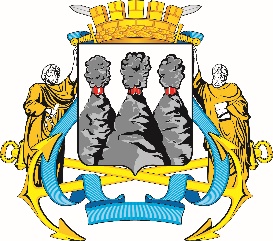 ГОРОДСКАЯ ДУМАПЕТРОПАВЛОВСК-КАМЧАТСКОГО ГОРОДСКОГО ОКРУГАот 22.12.2021 № 1099-р44-я сессияг.Петропавловск-КамчатскийПредседатель Городской ДумыПетропавловск-Камчатскогогородского округаГ.В. МонаховаГОРОДСКАЯ ДУМАПЕТРОПАВЛОВСК-КАМЧАТСКОГО ГОРОДСКОГО ОКРУГА